Двадцать девятое декабря.Выполнить упражнение 231.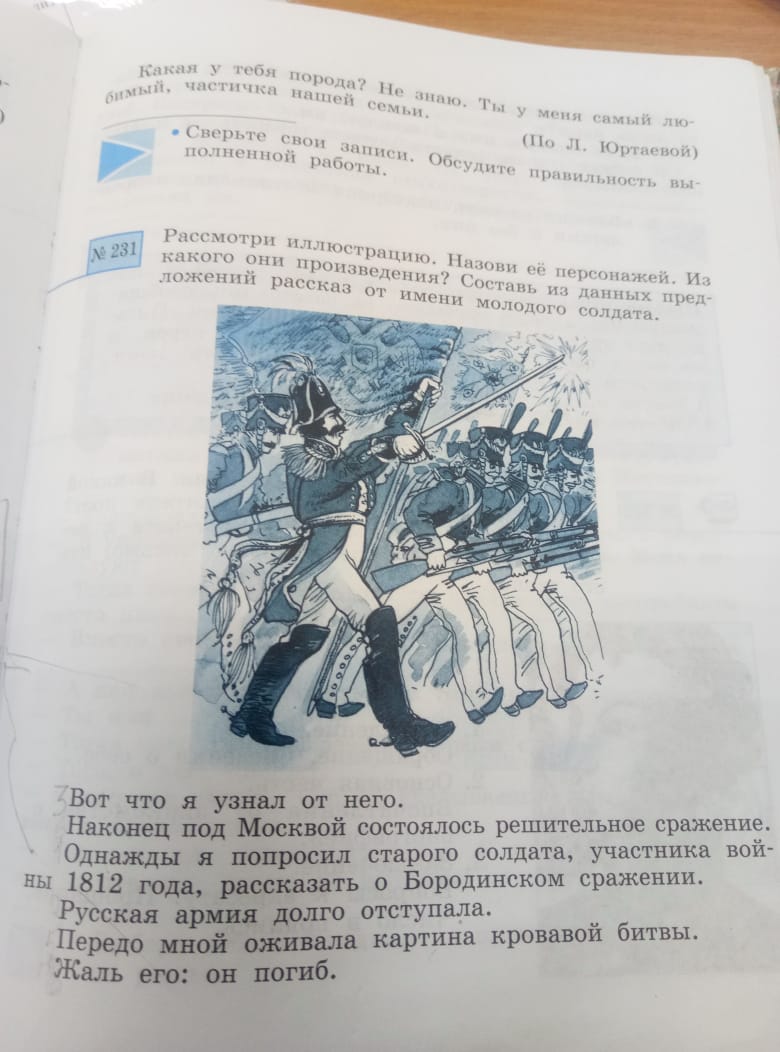 